Pinerolo, Decreto costituzione GLO classe 2 E allievo HANAS JULIANA DENISAAi docenti della classe 2 EAl servizio neuropsichiatria ASL TO Ai genitori di HANAS JULIANA DENISAAllo studente HANAS JULIANA DENISAAll’assistente all’integrazione sig.ra AMALFITANO EMILIAAd altre figure (su richiesta della famiglia)--------------------Oggetto: costituzione  GLO della classe 2 EVista la Legge 107 del 13/07/2015Visto il DL n° 66 del 13/4/2017Visto il D.Lgs 96/2019Viene costituito il GLO per l’allievo HANAS JULIANA DENISA della classe 2 E costituito da:Docenti del CdC classe 2 ESig.ri HANAS – genitori dell’allievo HANAS JULIANA DENISAAllievo HANAS JULIANA DENISA. Servizio di neuropsichiatria ASL TO3 nella figura del Dott. …………………………….Sig. ra AMALFITANO EMILIA – assistente all’integrazione  (coop. Mafalda)-    Sig.  ……………………………….. – figura da definire					Il Dirigente scolasticoDott.ssa Roberta Martino
Documento informatico firmato digitalmente
ai sensi del D. L.gs 82/2005 modificato ed integrato
dal D .Lgs. n. 235/2010, del D.P.R. n. 445/2000 e norme collegate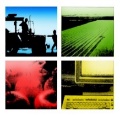 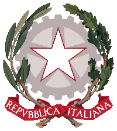 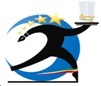                                                                 ISTITUTO DI ISTRUZIONE SUPERIORE ARTURO PREVERServizi per l’enogastronomia e l’ospitalità alberghieraServizi per l’agricoltura e lo sviluppo rurale – Tecnico Agrario                                        Servizi Culturali e dello Spettacolo - Servizi serali sezione AlberghieroVia Carlo Merlo 2 – 10064 – PINEROLO – tel. 0121/72402 – c.f. 85013340014Mail: tois044009@istruzione.it – tois044009@pec.istruzione.it – prever@prever.edu.it SITO: www.prever.edu.it